RANITSATOETUSE TAOTLUSTaotleja:Palun maksta ranitsatoetust 1. klassi minevale lapsele. Toetus palun maksta: ……………………………………………………………………………………………………(saaja nimi ja isikukood)   sularahas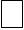    pangakontole nr ………………………………………………………………………..…NimiIsikukood või sünniaegElukoht rahvastikuregistrisKontakttelefonE-posti aadressLapse nimiIsikukood või sünniaegÕppeasutus AllkiriKuupäev